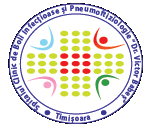 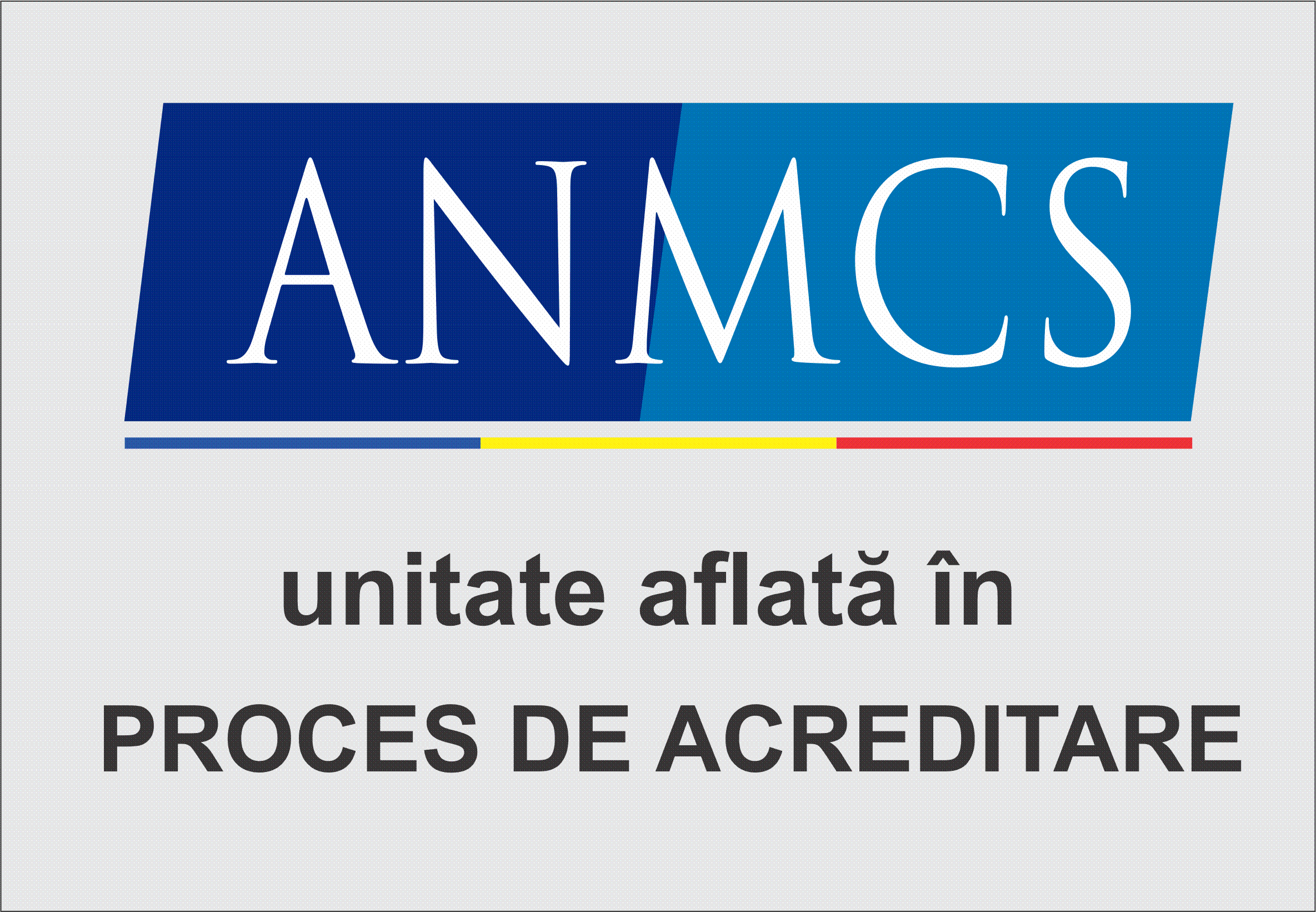 ANUNTNR.             DIN        Spitalul Clinic de Boli Infectioase si Pneumoftiziologie Dr. “Victor Babes” Timisoara anunta scoaterea la concurs in data de 04.04.2024  ora 9.00 , conform  Ordinului nr. 166 din 26 ianuarie 2023 pentru aprobarea metodologiilor privind organizarea şi desfăşurarea concursurilor de ocupare a posturilor vacante şi temporar vacante de medic, medic stomatolog, farmacist, biolog, biochimist şi chimist din unităţile sanitare publice sau din direcţiile de sănătate publică, precum şi a funcţiilor de şef de secţie, şef de laborator şi şef de compartiment din unităţile sanitare fără paturi sau din direcţiile de sănătate publică, respectiv a funcţiei de farmacist-şef în unităţile sanitare publice cu paturi, cu modificarile si completarile ulterioare si a Adresei Ministerului Dezvoltarii Lucrarilor Publice si Administratiei a urmatoarelor posturi  vacante:2 posturi cu  norma intreaga de medic specialist confirmat in specialitatea boli infectioase, pe perioada nedeterminata, in cadrul  Sectiei Clinice Boli Infectioase I;Depunerea dosarelor se face din data de 11.03.2024 pana la data de 22.03.2024 ora 15:00  la Biroul RUNOS.Rezultatele selecţiei dosarelor de concurs şi punctajul rezultat din analiza şi evaluarea activităţii profesionale şi ştiinţifice pentru proba suplimentară de departajare se afiseaza cu mentiunea „ADMIS”  sau  „RESPINS” in data de 26.03.2024  la sediul Spitalului Clinic de Boli Infectioase si Pneumoftiziologie Dr. V. Babes Timisoara precum si pe pagina de internet a institutiei.Concursul pentru ocuparea postului se va desfasura conform metodologiei prevazute in  Ordinului nr. 166 din 26 ianuarie 2023 pentru aprobarea metodologiilor privind organizarea şi desfăşurarea concursurilor de ocupare a posturilor vacante şi temporar vacante de medic, medic stomatolog, farmacist, biolog, biochimist şi chimist din unităţile sanitare publice sau din direcţiile de sănătate publică, precum şi a funcţiilor de şef de secţie, şef de laborator şi şef de compartiment din unităţile sanitare fără paturi sau din direcţiile de sănătate publică, respectiv a funcţiei de farmacist-şef în unităţile sanitare publice cu paturi, cu modificarile si completarile ulterioare, cu modificarile si completarile ulterioare si va consta intr-o proba scrisa si o proba clinica:- proba scrisa in data de 04.04.2024, ora 9.00, la sediul spitalului;- proba clinica in data de 08.04.2024, ora 9.00, la sediul spitalului;      Sunt declarati admisi candidaţii care au obţinut minimum 50 de puncte la proba scrisă, respectiv 50 de puncte la proba clinica.      Se pot prezenta la urmatoarea proba numai candidatii declarati ADMIS la proba precedenta.      Informatii privind bibliografia, tematica, conditiile de participare si actele necesare pentru inscrierea la concurs se obtin de pe site-ul spitalului www.vbabestm.ro si de la Biroul  RUNOS din cadrul spitalului, tel: 0766182884.		Manager						Birou  RUNOSProf. Dr. Oancea Cristian Iulian	            Ec. Munteanu Alina								           Cons. juridic,						               Tunea Cristina ElenaConditii de participare la concursulorganizat pe perioada nedeterminata in data 04.04.2024Poate ocupa un post vacant sau temporar vacant dintre cele prevăzute la art. 1 persoana care îndeplineşte condiţiile prevăzute de   Legea nr. 53/2003 - Codul muncii, republicată, cu modificările şi completările ulterioare, şi cerinţele specifice prevăzute la art. 542 alin. (1) şi (2) din Ordonanţa de urgenţă a Guvernului nr. 57/2019 privind Codul administrativ, cu modificările şi completările ulterioare:a) are cetăţenia română sau cetăţenia unui alt stat membru al Uniunii Europene, a unui stat parte la Acordul privind Spaţiul Economic European (SEE) sau cetăţenia Confederaţiei Elveţiene;
b) cunoaşte limba română, scris şi vorbit;  
c) are capacitate de muncă în conformitate cu prevederile Legii nr. 53/2003 – Codul muncii, republicată, cu modificările şi completările ulterioare;
d) are o stare de sănătate corespunzătoare postului pentru care candidează, atestată pe baza adeverinţei medicale eliberate de medicul de familie sau de unităţile sanitare abilitate;  
e) îndeplineşte condiţiile de studii, de vechime în specialitate şi, după caz, alte condiţii specifice potrivit cerinţelor postului scos la concurs, inclusiv condiţiile de exercitare a profesiei;   
f) nu a fost condamnată definitiv pentru săvârşirea unei infracţiuni contra securităţii naţionale, contra autorităţii, contra umanităţii, infracţiuni de corupţie sau de serviciu, infracţiuni de fals ori contra înfăptuirii justiţiei, infracţiuni săvârşite cu intenţie care ar face o persoană candidată la post incompatibilă cu exercitarea funcţiei contractuale pentru care candidează, cu excepţia situaţiei în care a intervenit reabilitarea;  
g) nu execută o pedeapsă complementară prin care i-a fost interzisă exercitarea dreptului de a ocupa funcţia, de a exercita profesia sau meseria ori de a desfăşura activitatea de care s-a folosit pentru săvârşirea infracţiunii sau faţă de aceasta nu s-a luat măsura de siguranţă a interzicerii ocupării unei funcţii sau a exercitării unei profesii;  
h) nu a comis infracţiunile prevăzute la   art. 1 alin. (2) din Legea nr. 118/2019 privind Registrul naţional automatizat cu privire la persoanele care au comis infracţiuni sexuale, de exploatare a unor persoane sau asupra minorilor, precum şi pentru completarea Legii nr. 76/2008 privind organizarea şi funcţionarea Sistemului Naţional de Date Genetice Judiciare, cu modificările ulterioare, pentru domeniile prevăzute la art. 35 alin. (1) lit. h) din Hotărârea Guvernului nr. 1336/2022 pentru aprobarea Regulamentului-cadru privind organizarea şi dezvoltarea carierei personalului contractual din sectorul bugetar plătit din fonduri publice.Condiţiile specifice:- pentru  medic specialist in specialitatea boli infectioase: diploma de medic sau diploma de licenta in medicina, examen de medic specialist in specialitatea boli infectioase, stagiu de rezidentiat terminat.	Manager						                Birou  RUNOSProf. Dr.Oancea Cristian Iulian	                                Ec. Munteanu Alina								                     Cons. juridic,						                                      Tunea Cristina ElenaActe necesare la dosarul de concursorganizat pe perioada nedeterminata in data 04.04.2024a) formularul de înscriere la concurs, conform modelului prevăzut în   anexa nr. 2 la Hotărârea Guvernului nr. 1.336/2022 pentru aprobarea Regulamentului-cadru privind organizarea şi dezvoltarea carierei personalului contractual din sectorul bugetar plătit din fonduri publice (HG nr. 1.336/2022);
b) copia de pe diploma de licenţă şi certificatul de specialist pentru medici;
c) copie a certificatului de membru al organizaţiei profesionale cu viza pe anul în curs;  
d) dovada/înscrisul din care să rezulte că nu i-a fost aplicată una dintre sancţiunile prevăzute la   art. 455 alin. (1) lit. e) sau f), la art. 541 alin. (1) lit. d) sau e), respectiv la art. 628 alin. (1) lit. d) sau e) din Legea nr. 95/2006 privind reforma în domeniul sănătăţii, republicată, cu modificările şi completările ulterioare, ori cele de la art. 39 alin. (1) lit. c) sau d) din Legea nr. 460/2003 privind exercitarea profesiunilor de biochimist, biolog şi chimist, înfiinţarea, organizarea şi funcţionarea Ordinului Biochimiştilor, Biologilor şi Chimiştilor în sistemul sanitar din România;
e) acte doveditoare pentru calcularea punctajului prevăzut în  anexa nr. 3 la ordin;
f) certificat de cazier judiciar sau, după caz, extrasul de pe cazierul judiciar;  
g) certificatul de integritate comportamentală din care să reiasă că nu s-au comis infracţiuni prevăzute la   art. 1 alin. (2) din Legea nr. 118/2019 privind Registrul naţional automatizat cu privire la persoanele care au comis infracţiuni sexuale, de exploatare a unor persoane sau asupra minorilor, precum şi pentru completarea Legii nr. 76/2008 privind organizarea şi funcţionarea Sistemului Naţional de Date Genetice Judiciare, cu modificările ulterioare, pentru candidaţii înscrişi pentru posturile din cadrul sistemului de învăţământ, sănătate sau protecţie socială, precum şi orice entitate publică sau privată a cărei activitate presupune contactul direct cu copii, persoane în vârstă, persoane cu dizabilităţi sau alte categorii de persoane vulnerabile ori care presupune examinarea fizică sau evaluarea psihologică a unei persoane;
h) adeverinţă medicală care să ateste starea de sănătate corespunzătoare, eliberată de către medicul de familie al candidatului sau de către unităţile sanitare abilitate cu cel mult 6 luni anterior derulării concursului;  
i) copia actului de identitate sau orice alt document care atestă identitatea, potrivit legii, aflate în termen de valabilitate;  
j) copia certificatului de căsătorie sau a altui document prin care s-a realizat schimbarea de nume, după caz;  
k) curriculum vitae, model comun European;l )taxa de concurs 
m) dosar plic;  Documentele prevăzute la  lit. d) şi f) sunt valabile 3 luni şi se depun la dosar în termen de valabilitate.    Adeverinţa care atestă starea de sănătate conţine, în clar, numărul, data, numele emitentului şi calitatea acestuia, în formatul standard stabilit prin ordin al ministrului sănătăţii. Pentru candidaţii cu dizabilităţi, în situaţia solicitării de adaptare rezonabilă, adeverinţa care atestă starea de sănătate trebuie însoţită de copia certificatului de încadrare într-un grad de handicap, emis în condiţiile legii.  
  Copiile de pe actele prevăzute la lit. b), c), i) şi j), precum şi copia certificatului de încadrare într-un grad de handicap se prezintă însoţite de documentele originale, care se certifică cu menţiunea „conform cu originalul“ .	Manager						          Birou  RUNOSProf. Dr. Oancea Cristian Iulian	                            Ec. Munteanu Alina								                Cons. juridic,						                                Tunea Cristina Elena